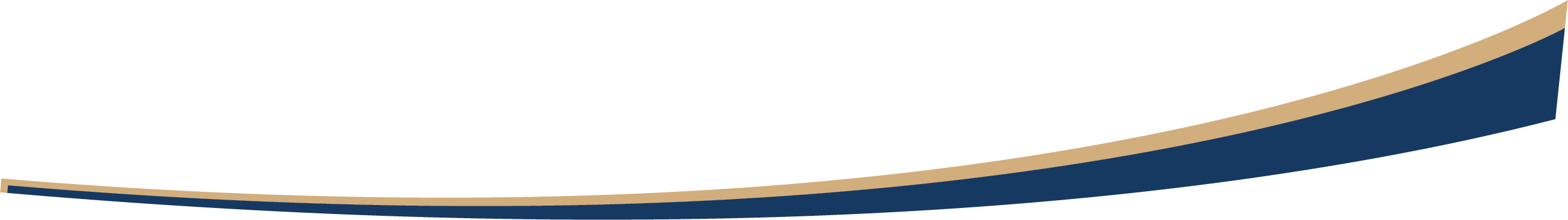 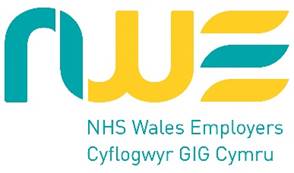 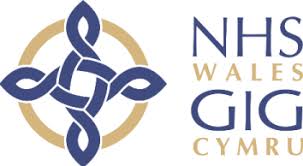 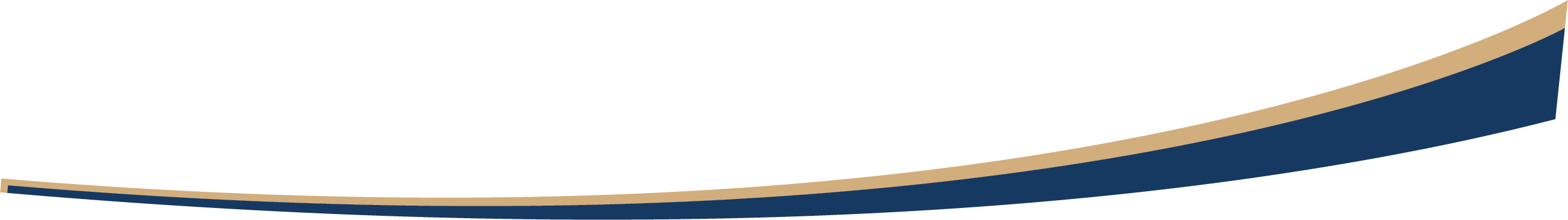 TEITL Y SWYDD 		Uwch Swyddog Cymorth Prosiectau - Band 4TROSOLWG O’R SWYDD	Gan weithio'n annibynnol bydd deiliad y swydd yn darparu cymorth prosiect a gweinyddol lefel uchel trwy gynorthwyo gyda chynllunio a chyflwyno Prosiectau, pecynnau gwaith neu gynhyrchion.Gan weithio fel rhan o dîm y prosiect nhw fydd y pwynt cyswllt cyntaf i lawer o staff a bydd gofyn iddynt ddarparu cefnogaeth, hyfforddiant ac arweiniad i staff eraill y prosiect.Prif Ddyletswyddau'r SwyddPrif Ddyletswyddau'r SwyddPrif Ddyletswyddau'r SwyddDarparu cefnogaeth weinyddol i gynorthwyo gyda chynllunio neu gyflwyno rhaglen / prosiect i gyflawni amcanion strategol.Cefnogi, hwyluso a monitro cynnydd prosiectau Nodi risgiau ac adrodd i'r Rheolwr Rhaglenni / Prosiectau.Darparu cefnogaeth weinyddol i gynorthwyo gyda chynllunio neu gyflwyno rhaglen / prosiect i gyflawni amcanion strategol.Cefnogi, hwyluso a monitro cynnydd prosiectau Nodi risgiau ac adrodd i'r Rheolwr Rhaglenni / Prosiectau.Darparu cefnogaeth weinyddol i gynorthwyo gyda chynllunio neu gyflwyno rhaglen / prosiect i gyflawni amcanion strategol.Cefnogi, hwyluso a monitro cynnydd prosiectau Nodi risgiau ac adrodd i'r Rheolwr Rhaglenni / Prosiectau.Yn gyfrifol iYn gyfrifol iYn gyfrifol i(O ran adrodd)      Atebol:     Yn broffesiynol:     Prif GyfrifoldebauPrif GyfrifoldebauPrif GyfrifoldebauCyfathrebiadauCyfathrebu gwybodaeth fusnes sensitif gymhleth a materion sy'n ymwneud â'r prosiect, gan gynnwys briffiau ac adroddiadau.Bydd gofyn i ddeiliad y swydd gynnal perthynas adeiladol gydag ystod eang o randdeiliaid mewnol ac allanolDefnyddio sgiliau cyfathrebu a negodi cadarn i oresgyn rhwystrau i ddealltwriaeth a chyflawni a dod i gytundeb ar y cyd mewn perthynas â datblygu atebion a gwelliannau newydd i’r gwasanaeth. Bod yn ganolbwynt ar gyfer cyfathrebu ar gyfer y rhaglen a sicrhau bod gwybodaeth yn cael ei lledaenu i’r holl bartïon a nodir.Gwella a MonitroMonitro cynnydd ystod o ffrydiau gwaith, gan feintioli bylchau mewn adnoddau, nodi risgiau i gyflawni a phennu'r opsiynau sydd ar gael i'w hargymell i'r arweinydd a fyddai'n sicrhau gweithredu amserol a chyflawni'r darn o waithGwerthuso ac asesu perfformiad y prosiect i amlygu meysydd risg a darparu gwerthusiad o'r opsiynau i'w datrysCipio a monitro risgiau a materion prosiect, gan ddod â nhw i sylw uwch staff y rhaglen fel y bo'n briodolYmgymryd ag adrodd a dadansoddi gwybodaeth i gefnogi cyflawni prosiectau trwy ddefnyddio amrywiaeth o gymwysiadau TG.Cymhwyso rheolaeth risg i gydlynu risgiau prosiect a sicrhau bod cynlluniau lliniaru yn eu lle gan berchnogion risgDadansoddi a dehongli tueddiadau a deillio proffiliau a chynlluniau manwl gan ddiweddaru a mireinio yn ôl y gofyn.Cynllunio a DylunioCynllunio a chyflawni elfennau penodol o'r prosiect fel y dirprwyir gan gysylltu â ffrydiau gwaith a rhanddeiliaid amlddisgyblaethol Defnyddio dulliau rheoli prosiect i gynllunio, trefnu ac olrhain tasgau prosiectau Darparu cymorth gweinyddol a thechnegol i Reolwyr Rhaglenni / Prosiectau.Trefnu cyfarfodydd neu ddigwyddiadau a chynorthwyo gyda gofynion rheoli dyddiaduron unigolion mewn cysylltiad â’r portffolio gwaithDatblygu PolisïauDatblygu polisïau a gwella gwasanaethau ar gyfer maes gwaith dirprwyedig sy'n cefnogi'r prosiect/rhaglen. Yn gyfrifol am weithredu polisïau sy'n ymwneud â'r prosiect ar lefel weithredolCyllid a ChyllidebBod yn gyfrifol am gynnal ac archebu stoc/cyflenwadau ac am ddarparu’r gwasanaeth hwn i brosiectau/rhaglenni a ddyrannwyd.Rheolaeth, Arweinyddiaeth a HyfforddiantBydd disgwyl i ddeiliad y swydd ddarparu hyfforddiant ar system gweinyddu prosiect/busnes i staff ar bob lefel ar draws y sefydliad.Digidol a GwybodaethBydd gofyn i ddeiliad y swydd ddatblygu a chynnal llyfrgell, cronfeydd data, a rhestrau adnoddau cysylltiedig y prosiectSicrhau bod data ar gronfeydd data a thaenlenni gwasanaeth yn cael ei gofnodi'n gywir.Trawsgrifio nodiadau cyfarfodydd a chadw cofnodion presenoldeb, logiau gweithreduGwerthuso ac ArchwilioCynnal archwiliadau ac arolygon sy'n ymwneud â'r prosiect.CyfathrebiadauCyfathrebu gwybodaeth fusnes sensitif gymhleth a materion sy'n ymwneud â'r prosiect, gan gynnwys briffiau ac adroddiadau.Bydd gofyn i ddeiliad y swydd gynnal perthynas adeiladol gydag ystod eang o randdeiliaid mewnol ac allanolDefnyddio sgiliau cyfathrebu a negodi cadarn i oresgyn rhwystrau i ddealltwriaeth a chyflawni a dod i gytundeb ar y cyd mewn perthynas â datblygu atebion a gwelliannau newydd i’r gwasanaeth. Bod yn ganolbwynt ar gyfer cyfathrebu ar gyfer y rhaglen a sicrhau bod gwybodaeth yn cael ei lledaenu i’r holl bartïon a nodir.Gwella a MonitroMonitro cynnydd ystod o ffrydiau gwaith, gan feintioli bylchau mewn adnoddau, nodi risgiau i gyflawni a phennu'r opsiynau sydd ar gael i'w hargymell i'r arweinydd a fyddai'n sicrhau gweithredu amserol a chyflawni'r darn o waithGwerthuso ac asesu perfformiad y prosiect i amlygu meysydd risg a darparu gwerthusiad o'r opsiynau i'w datrysCipio a monitro risgiau a materion prosiect, gan ddod â nhw i sylw uwch staff y rhaglen fel y bo'n briodolYmgymryd ag adrodd a dadansoddi gwybodaeth i gefnogi cyflawni prosiectau trwy ddefnyddio amrywiaeth o gymwysiadau TG.Cymhwyso rheolaeth risg i gydlynu risgiau prosiect a sicrhau bod cynlluniau lliniaru yn eu lle gan berchnogion risgDadansoddi a dehongli tueddiadau a deillio proffiliau a chynlluniau manwl gan ddiweddaru a mireinio yn ôl y gofyn.Cynllunio a DylunioCynllunio a chyflawni elfennau penodol o'r prosiect fel y dirprwyir gan gysylltu â ffrydiau gwaith a rhanddeiliaid amlddisgyblaethol Defnyddio dulliau rheoli prosiect i gynllunio, trefnu ac olrhain tasgau prosiectau Darparu cymorth gweinyddol a thechnegol i Reolwyr Rhaglenni / Prosiectau.Trefnu cyfarfodydd neu ddigwyddiadau a chynorthwyo gyda gofynion rheoli dyddiaduron unigolion mewn cysylltiad â’r portffolio gwaithDatblygu PolisïauDatblygu polisïau a gwella gwasanaethau ar gyfer maes gwaith dirprwyedig sy'n cefnogi'r prosiect/rhaglen. Yn gyfrifol am weithredu polisïau sy'n ymwneud â'r prosiect ar lefel weithredolCyllid a ChyllidebBod yn gyfrifol am gynnal ac archebu stoc/cyflenwadau ac am ddarparu’r gwasanaeth hwn i brosiectau/rhaglenni a ddyrannwyd.Rheolaeth, Arweinyddiaeth a HyfforddiantBydd disgwyl i ddeiliad y swydd ddarparu hyfforddiant ar system gweinyddu prosiect/busnes i staff ar bob lefel ar draws y sefydliad.Digidol a GwybodaethBydd gofyn i ddeiliad y swydd ddatblygu a chynnal llyfrgell, cronfeydd data, a rhestrau adnoddau cysylltiedig y prosiectSicrhau bod data ar gronfeydd data a thaenlenni gwasanaeth yn cael ei gofnodi'n gywir.Trawsgrifio nodiadau cyfarfodydd a chadw cofnodion presenoldeb, logiau gweithreduGwerthuso ac ArchwilioCynnal archwiliadau ac arolygon sy'n ymwneud â'r prosiect.CyfathrebiadauCyfathrebu gwybodaeth fusnes sensitif gymhleth a materion sy'n ymwneud â'r prosiect, gan gynnwys briffiau ac adroddiadau.Bydd gofyn i ddeiliad y swydd gynnal perthynas adeiladol gydag ystod eang o randdeiliaid mewnol ac allanolDefnyddio sgiliau cyfathrebu a negodi cadarn i oresgyn rhwystrau i ddealltwriaeth a chyflawni a dod i gytundeb ar y cyd mewn perthynas â datblygu atebion a gwelliannau newydd i’r gwasanaeth. Bod yn ganolbwynt ar gyfer cyfathrebu ar gyfer y rhaglen a sicrhau bod gwybodaeth yn cael ei lledaenu i’r holl bartïon a nodir.Gwella a MonitroMonitro cynnydd ystod o ffrydiau gwaith, gan feintioli bylchau mewn adnoddau, nodi risgiau i gyflawni a phennu'r opsiynau sydd ar gael i'w hargymell i'r arweinydd a fyddai'n sicrhau gweithredu amserol a chyflawni'r darn o waithGwerthuso ac asesu perfformiad y prosiect i amlygu meysydd risg a darparu gwerthusiad o'r opsiynau i'w datrysCipio a monitro risgiau a materion prosiect, gan ddod â nhw i sylw uwch staff y rhaglen fel y bo'n briodolYmgymryd ag adrodd a dadansoddi gwybodaeth i gefnogi cyflawni prosiectau trwy ddefnyddio amrywiaeth o gymwysiadau TG.Cymhwyso rheolaeth risg i gydlynu risgiau prosiect a sicrhau bod cynlluniau lliniaru yn eu lle gan berchnogion risgDadansoddi a dehongli tueddiadau a deillio proffiliau a chynlluniau manwl gan ddiweddaru a mireinio yn ôl y gofyn.Cynllunio a DylunioCynllunio a chyflawni elfennau penodol o'r prosiect fel y dirprwyir gan gysylltu â ffrydiau gwaith a rhanddeiliaid amlddisgyblaethol Defnyddio dulliau rheoli prosiect i gynllunio, trefnu ac olrhain tasgau prosiectau Darparu cymorth gweinyddol a thechnegol i Reolwyr Rhaglenni / Prosiectau.Trefnu cyfarfodydd neu ddigwyddiadau a chynorthwyo gyda gofynion rheoli dyddiaduron unigolion mewn cysylltiad â’r portffolio gwaithDatblygu PolisïauDatblygu polisïau a gwella gwasanaethau ar gyfer maes gwaith dirprwyedig sy'n cefnogi'r prosiect/rhaglen. Yn gyfrifol am weithredu polisïau sy'n ymwneud â'r prosiect ar lefel weithredolCyllid a ChyllidebBod yn gyfrifol am gynnal ac archebu stoc/cyflenwadau ac am ddarparu’r gwasanaeth hwn i brosiectau/rhaglenni a ddyrannwyd.Rheolaeth, Arweinyddiaeth a HyfforddiantBydd disgwyl i ddeiliad y swydd ddarparu hyfforddiant ar system gweinyddu prosiect/busnes i staff ar bob lefel ar draws y sefydliad.Digidol a GwybodaethBydd gofyn i ddeiliad y swydd ddatblygu a chynnal llyfrgell, cronfeydd data, a rhestrau adnoddau cysylltiedig y prosiectSicrhau bod data ar gronfeydd data a thaenlenni gwasanaeth yn cael ei gofnodi'n gywir.Trawsgrifio nodiadau cyfarfodydd a chadw cofnodion presenoldeb, logiau gweithreduGwerthuso ac ArchwilioCynnal archwiliadau ac arolygon sy'n ymwneud â'r prosiect.Cymwysterau a GwybodaethProfiadHanfodolCymhwyster Lefel 4 mewn pwnc perthnasol neu brofiad cyfatebol Gwybodaeth am dechnegau ar gyfer cynllunio, monitro a rheoli prosiectau.HanfodolProfiad o weithio mewn lleoliad gweinyddol heriol/dwysedd uchelProfiad o weithio mewn tîm yn llwyddiannus DymunolProfiad o reoli prosiectau.Profiad o weithio yn y GIG neu gorff arall yn y sector cyhoeddus.   Sgiliau a PhriodoleddauArallHanfodolSgiliau rhyngbersonol datblygedig gyda’r gallu i fagu perthynas ar bob lefelGallu cynllunio a blaenoriaethu llwyth gwaith er mwyn cwrdd â therfynau amser ac ymdrin yn effeithiol â blaenoriaethau sy’n gwrthdaro.Y gallu i weithio’n annibynnol a’r un mor effeithiol fel rhan o dîm amlddisgyblaeth.Gallu defnyddio pecynnau TG safonol e.e. Microsoft Office gyda'r gallu i feistroli rhaglenni newydd.DymunolSgiliau TG uwch mewn amrywiaeth o gymwysiadau bwrdd gwaith e.e. Excel, Power BIHanfodolDymunol (ond ddim yn hanfodol): Siaradwr Cymraeg (Lefel 1) neu barodrwydd i weithio tuag ato